§4832.  Fee imposed1.  Imposition.  A fee is imposed on the retail sale in this State of new tires and new lead-acid batteries in the amount of $1 per tire or lead-acid battery.  A fee in the same amount is imposed on the storage, use or other consumption in this State of tires and lead-acid batteries purchased new in this State by the user or purchased outside the State by the user unless the fee imposed by this section has been paid.[PL 2003, c. 390, §23 (AMD).]1-A.  Repeal. [PL 2003, c. 390, §24 (RP).]2.  Exemption.  Transactions that, under the laws of this State, are not subject to taxation in accordance with Part 3 are exempt from the fee imposed by subsection 1.  Sales of any items that occur as part of a sale of a trailer, a mobile home or any motorized vehicle are exempt from the fee imposed by subsection 1.[PL 1991, c. 546, §31 (AMD).]SECTION HISTORYPL 1989, c. 585, §B (NEW). PL 1989, c. 927, §5 (AMD). PL 1991, c. 546, §31 (AMD). PL 1995, c. 368, §NN2 (AMD). PL 2003, c. 390, §§23,24 (AMD). The State of Maine claims a copyright in its codified statutes. If you intend to republish this material, we require that you include the following disclaimer in your publication:All copyrights and other rights to statutory text are reserved by the State of Maine. The text included in this publication reflects changes made through the First Regular and First Special Session of the 131st Maine Legislature and is current through November 1, 2023
                    . The text is subject to change without notice. It is a version that has not been officially certified by the Secretary of State. Refer to the Maine Revised Statutes Annotated and supplements for certified text.
                The Office of the Revisor of Statutes also requests that you send us one copy of any statutory publication you may produce. Our goal is not to restrict publishing activity, but to keep track of who is publishing what, to identify any needless duplication and to preserve the State's copyright rights.PLEASE NOTE: The Revisor's Office cannot perform research for or provide legal advice or interpretation of Maine law to the public. If you need legal assistance, please contact a qualified attorney.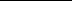 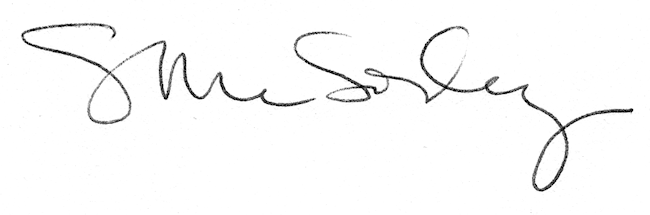 